South KoreaSouth KoreaSouth KoreaAugust 2026August 2026August 2026August 2026MondayTuesdayWednesdayThursdayFridaySaturdaySunday12345678910111213141516Liberation Day171819202122232425262728293031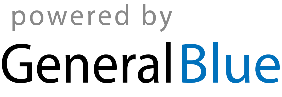 